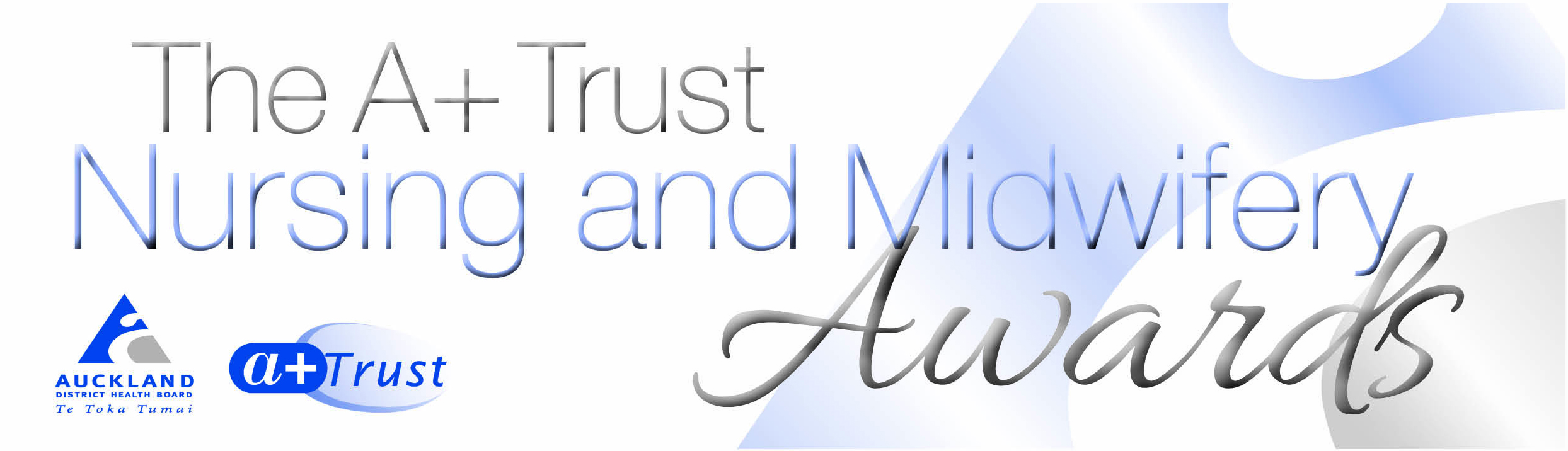 Nomination form:  Aged Residential Care Nursing AwardPlease complete ALL sections of the nomination form.  Nomination forms must be submitted on or before 27 March 2017Completed nominations should be emailed to NurseMidwifeAwards@adhb.govt.nz Tell us why you are nominating this nurse, please include something in each of the appropriate sections. About the person you are nominating:About the person you are nominating:Full name:Current role:Residential Care Facility Email address:About you:About you:Full name:Service area:Contact phone number/email address:Acknowledged by peers, patients and families as an excellent nurse Takes the lead in new initiative and quality improvement to achieve  best practice and improve the patient experienceWorks in partnership with the patient and their family to form who working relationship to get the support they need to improve their health and independence.Raises the profile and voice of aged residential careAny other comments